Aug 8th-12th 								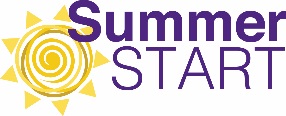 College of Natural Sciences & Mathematics – Boot CampMove-in: Sunday, Aug 7th, 10am-2pmOrientation: Sunday, Aug 7th, 3-5pm Attend*All 10 Success Sessions & the Service Trip = $5 Starbucks gift card & enter into drawing for an iPad Mini*9 Success Sessions & the Service Trip = $5 Starbucks gift cardTimeMondayTuesdayWednesdayThursdayFriday7:30-8:30Breakfast(Residents Only)Breakfast(Residents Only)Breakfast(Residents Only)Breakfast(Residents Only)Breakfast(Residents Only)9:00ScienceScienceScience Reading & Study StrategiesWhat career will I have after UCA?10:00Summer Reading How do I pay for this?11:00 Health Center Tour Lunch12:00LunchLunchLunchLunchSummer Start Service Trip1:00ScienceScienceTest Anxiety Workshop (Doyne Auditorium - 1:15)DoyneTime Management & Peer Panel (Doyne Auditorium 1:15-2:30) 2:00Library/Tutor TourWriting Center Tour  Science **(break 2:30-3:00)3:00Note-taking, Sample Lecture (3:00-4:30)4:00Summer Start Welcome Party hosted by Res CollegesRes Hall Meetings/Commuter College Meeting  Service Trip Overview & Sign-Up5:00Dinner(Residents Only)DinnerDinner(Residents Only)DinnerDinner(Residents Only)Liquid Nitrogen Ice CreamMovie Night